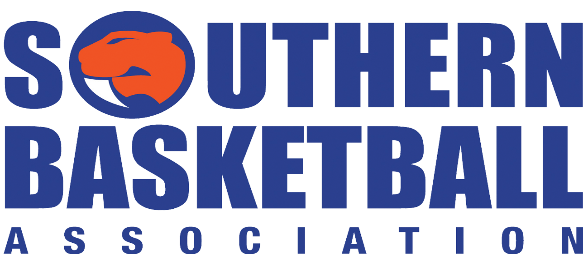 Summer 2019/20 SENIOR REGISTRATIONS  Entry Information(All registrations to be processed online)Men, Women & Mixed CompetitionsOnline Registration OpenMonday 26th August 2019 at 10am-Existing Teams (Winter 2019 teams)Monday 2nd September 2019 at 10am – New Teams                                                                                                                                                                                                             Entries close on Friday 13th September 2019New Season commences – Monday 23rd September 2019Semi Finals Week 14th – 20th March 2020Grand Final Week 21st – 27th March 2020Holiday PeriodLast Game Thursday 12th December 2019First Game Back Tuesday 28th January 2020NO GAMES PLAYEDMonday 4th & Tuesday 5th November (Cup Weekend)Monday 9th March (Labour Day)Places are limited so please register early.  All late entries (if available) after final closing date will be subject to a late fee of $50.  If you do not know your team code please email crm@southernbasketball.com.au or admin@southernbasketball.com.au  or call the stadium on 9583 4481.  Please do not change your team name when you register as it will also change it for this current season.  Please email details to crm@southernbasketball.com.au once the current season is finished and we can change the team name.Once you register to play in the competition, you accept to play by all Rules of the Association.   A full copy of the By-Laws are available on the association website—www.southernbasketball.com.auPlease note most competitions will have 10.15pm games.Competitions Available:Women Monday evenings (A  & B )  Thursday evenings Open Daytime Ladies (Mon & Thurs)Men Monday evenings  (A  & B )  Tuesday evenings (A,B,C,D) Wednesday evenings (A,B,C,  D & Over 35’s A & B)  Thursday evenings (Open)Mixed Sunday evenings (during school terms)Competition Fees:Team Registration Fee (Senior teams)			$140.00Team Registration Fee (Daytime Ladies teams)		$95.00Game sheet Fee (Senior teams)				$68.00Game sheet Fee (Daytime Ladies teams)			$40.00Walkover/Forfeit Fine 					$150.00 Stadium Entry Fee (per person 18 & over)		$4.00			Stadium Entry Card – per season				$25.00When registering your team please select grades carefully as we do not re-grade Senior teams.  If the grade you require is not being displayed this means the grade is full.  Do not register in a different grade thinking we can regrade you.  Please email crm@southernbasketball.com.au and we can add your team to a waitlist.  All teams will be invoiced for the season by Round 5.  Finals are charged at $85 per game and must be paid prior to the game.All team registrations are lodged via our website www.southernbasketball.com.au Select Registrations then Summer 2019/20 Senior Team Registration and then select team lodgement.  If you are an existing team please use your team code but do not change your team name.  No less than seven (7) players per team accepted.All competitions are dependent on a sufficient number of entries and court space.   We may combine some grades if not enough teams register.Registration Fees include compulsory Sports Insurance as imposed by Basketball Victoria.All teams and players should be familiar with the Domestic By-Laws which are available on the association website.All teams and players are bound by the provisions of the Member Protection By-Law and Codes of Conduct.   Details are available on the association website.   All players must also register to play in the team and agree to the Code of Conduct.Photographic images of players may be used during any activities associated with the Southern Basketball Association for publication in any form to promote basketball.  If you have any problems completing your registration online please contact the Southern Basketball office on 9583 4481 or email crm@southernbasketball.com.au  Website - www.southernbasketball.com.au